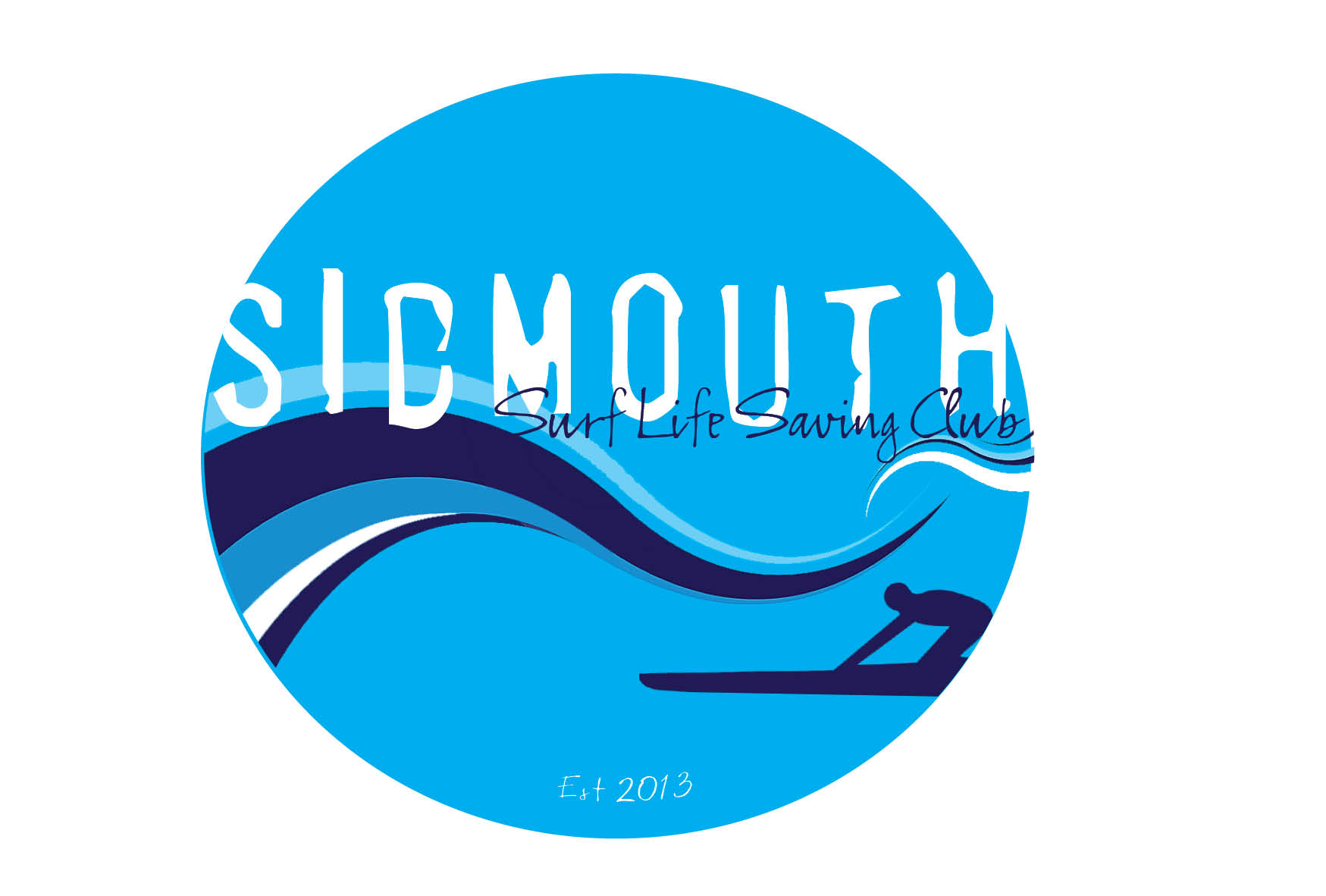 Club Members Code of ConductGeneral Club BehaviorBe punctual for all club sessions and events/competitionsRespect the decisions and instructions from club coaches and officialsBe attentive at all club training and coaching sessionsBe fair, considerate and honest in all dealings with othersBe supportive towards fellow club members whilst preparing for and taking part in all activitiesBe a positive role model.Competition BehaviorRespect the decisions of selectors and team managersRepresent the club in a professional and appropriate manner at all timesObserve the Fair Play Code for Lifesaving SportOperate within the rules and the spirit of lifesaving sport. Be a ‘good sport’ applaud all good play/performance whether by team mates or opponent/s. Respect all competitors, and treat all opponents as they and you would like to be treated themselves. Display control, respect, dignity and professionalism to all involved in your sport Win with humility – lose with dignity. Follow any agreed training and competition programmes.Additional Club RulesIf any club member misses three club sessions in succession, or more than 40% (~8) of all club sessions in a season, without valid reasons (e.g. sickness, school commitments etc) their membership will be revoked for the following year - this is because of the high demand for club membership.The club reserves the right to exclude members from club sessions should this code of conduct not be followed and if infringements are significant to cancel the offending member’s club membership.